AL SINDACO DEL COMUNE Dl APECCHIOIl/La sottoscritto/a___________________________________________________________ nato/a: __________________________________il _________________________________in qualità di Proprietario Conduttore Affittuario  Altro _________________________nell' immobile (Specificare se si tratta di proprietà privata) ___________________________sito in _________________________ PROV.______C.A.P. _______                   via/piazza  ___________________- n. civico_____ piano____ int. ____tel._______________________quale:  Portatore di handicap                                 Esercente la potestà o tutela o curatela su soggetto potatore di handicapCHIEDE il contributo (2) previsto dall'art. 9 della legge in oggetto, prevedendo una spesa di €uro ___________ (Indicare l'importo del preventivo allegato comprensivo di IVA) (3), per la realizzazione della seguente opera (o più opere funzionalmente connesse) (4), da realizzarsi nell'immobile sopra indicato, o nell'immobile nel quale trasferirà la residenza a lavori ultimati al fine di rimuovere una o più barriere che creano difficoltà:A. di accesso all'immobile o alla singola unità immobiliare: l .	                  rampa di accesso	servo scala	piattaforma o elevatore	installazione ascensore	adeguamento ascensore	ampliamento porte di ingresso	adeguamento percorsi orizzontali condominiali installazione dispositivi di segnalazione per favorire la mobilità dei non vedenti    all'interno degli edificiinstallazione di meccanismi di apertura e chiusura porteacquisto bene mobile non elettrico idoneo al raggiungimento del medesimo fine, essendo l'opera non realizzabile per impedimenti materiali/giuridici;  altro (5) ___________________________________________________B. di fruibilità e visitabilità dell'alloggio: l.     	 adeguamento spazi interni all'alloggio (bagno, cucina, camere, ecc.);  adeguamento percorsi orizzontali e verticali interni all'alloggio;   altro (5) ____________________________________________________DICHIARAche avente diritto (6) al contributo, in quanto onerato dalla spesa, è:il/la sottoscritt...... richiedenteoppure:il/la. Sig ………………………………………………………., in qualità di       avente a carico il sottoscritto portatore di handicap;  unico proprietario;  amministratore del condominio;  responsabile del centro o istituto ex art. 2 Legge 27.2.1989, n. 62;       altro (specificare)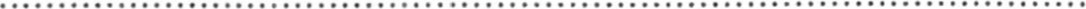 Inoltre consapevole delle sanzioni penali previste dall'art. 26 della Legge 4.1.1968, no 15 nel caso di mendaci dichiarazioni, falsità negli atti, uso o esibizione di atti falsi o contenenti dati non più rispondenti a verità, sotto la sua responsabilità, rilascia la seguente:DICHIARAZIONE SOSTITUTIVA Dl ATTO Dl NOTORIETÀ' (ex art. 4 L. 15/68 e art. 2 L. 191/98)Il/La sottoscritto/a ______________________________________________richiedente il contributo ex L. 13/89, dichiara:• di essere stato/a riconosciuto/a dalla competente commissione medico legale________________________________________________________________________e di	aver presentato 	domanda	di	accertamento 	di	invalidità	in 	data   __________________________________________________________________________che nell'immobile in cui è residente o nel quale si impegna a trasferire la residenza a lavori ultimati (cancellare la parte che non interessa)sito	in _______________________	C.A.P.	__________________Via/piazza n. civico______piano________int._____esistono le seguenti barriere architettoniche: _________________________________________________________________________________________________________________________________________________________________________________________________________________________________________________________________________________________________________che al fine di rimuovere tali ostacoli intende realizzare la/le seguenti opere:______________________________________________________________________________________________________________________________________________________che tali opere non sono esistenti o in corso di esecuzione e che saranno realizzate nel rispetto dei dettami della Legge 13/89 e del D.M. 236/89; e che per la realizzazione di tali opere non gli è stato concesso altro contributo.ALLEGAComune di _____________________li __________________________IL RICHIEDENTE ___________________________L'AVENTE DIRITTO AL CONTRIBUTO(Per conferma ed adesione)_______________________________________SPAZIO RISERVATO AL PROTOCOLLOl . certificato medico in carta libera attestante le condizioni di disabilitàcertificato (o fotocopia autentica) attestante l'invalidità totale con difficoltà di deambulazionepreventivo di spesa contenente la descrizione delle opere comprensivo dell'IVA 4. copia fotostatica di documento di identità e codice fiscale del richiedenteda allegare nel caso in cui le barriere da eliminare siano presenti in parti comuni del condominio: e Fotocopia del verbale di assemblea del condominioda allegare nel caso di alloggio occupato in qualità di affittuario:• Benestare del proprietario dell'immobile